2 Bac pro ind - maths -  Habiter un logement qui préserve l’environnement.Récupérer l’eau de pluie : Annexe 1Document 1 : données climatiques de la station météo la plus proche de Louhans.Source : météo France (http://www.meteofrance.com/climat/france/macon/71105001/releves)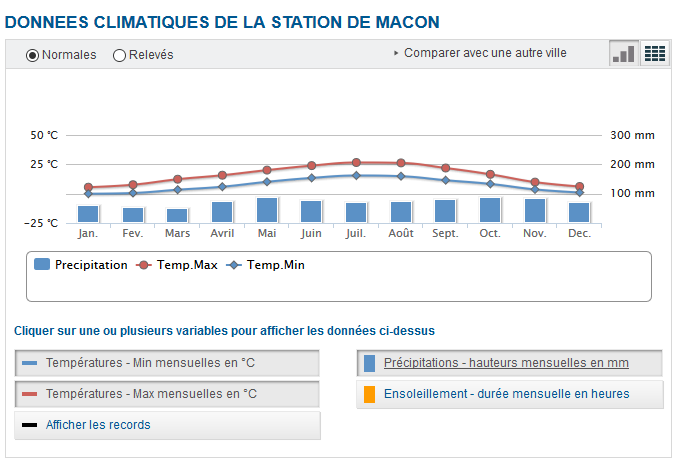 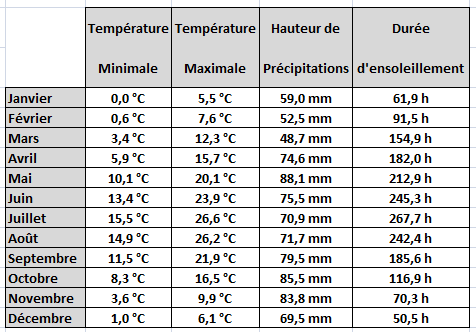 Document 2 : utilisation de l’eau potable dans un logement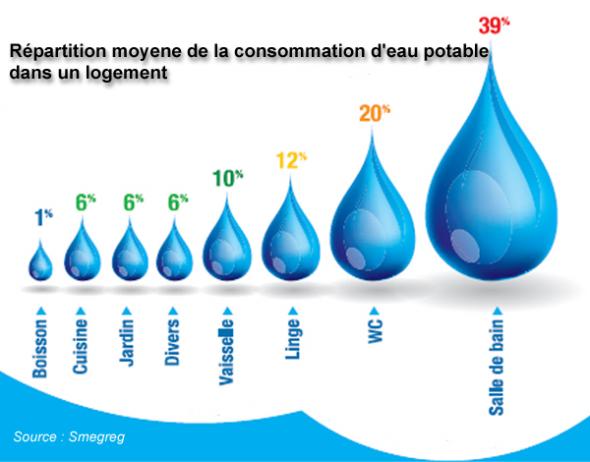 Document 3 : consommation en eau par pays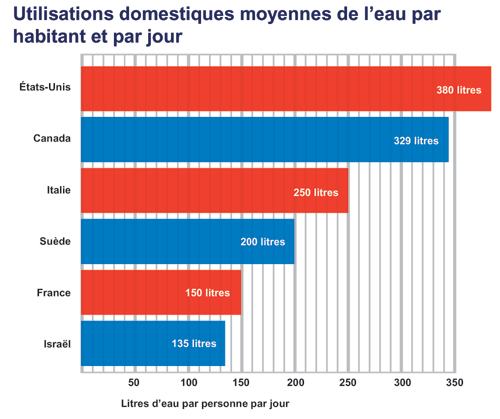 Document 4 : l’eau de pluie, quels usages dans la maison ?L’eau de pluie collectée à l’aval de toitures peut être utilisée pour des usages domestiques extérieurs au bâtiment, pour les toilettes et le lavage des sols à l’intérieur des bâtiments et, à titre expérimental (sous certaines conditions) pour le lavage du linge.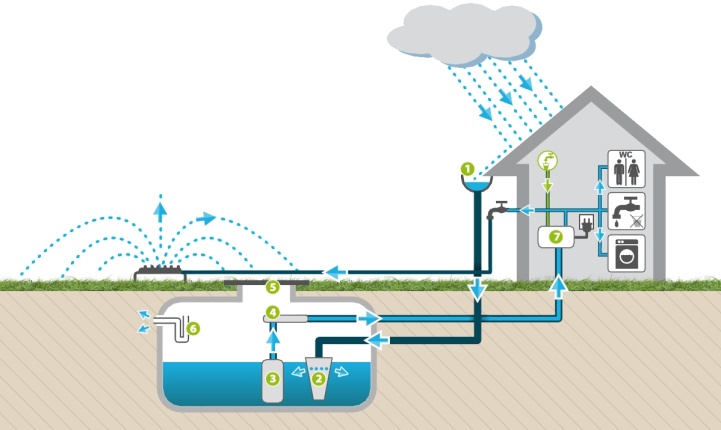 Source : http://tendance-travaux.fr/renovation/recuperer-leau-de-pluie-pour-la-maison-ou-le-jardinDocument 5 : La pluviométrieLa pluviométrie est l'étude des précipitations, de leur nature (pluie, neige, grésil, brouillard) et distribution, et des techniques utilisées pour leur mesure. Plusieurs instruments sont utilisés à cette fin, dont le pluviomètre/pluviographe est le plus connu. La mesure peut s'effectuer sous diverses unités, selon que le type de précipitations soit solide ou liquide, mais elle est ramenée en millimètre d'équivalence en eau par mètre carré de surface pour fin de comparaison.																			Source : wikipédia